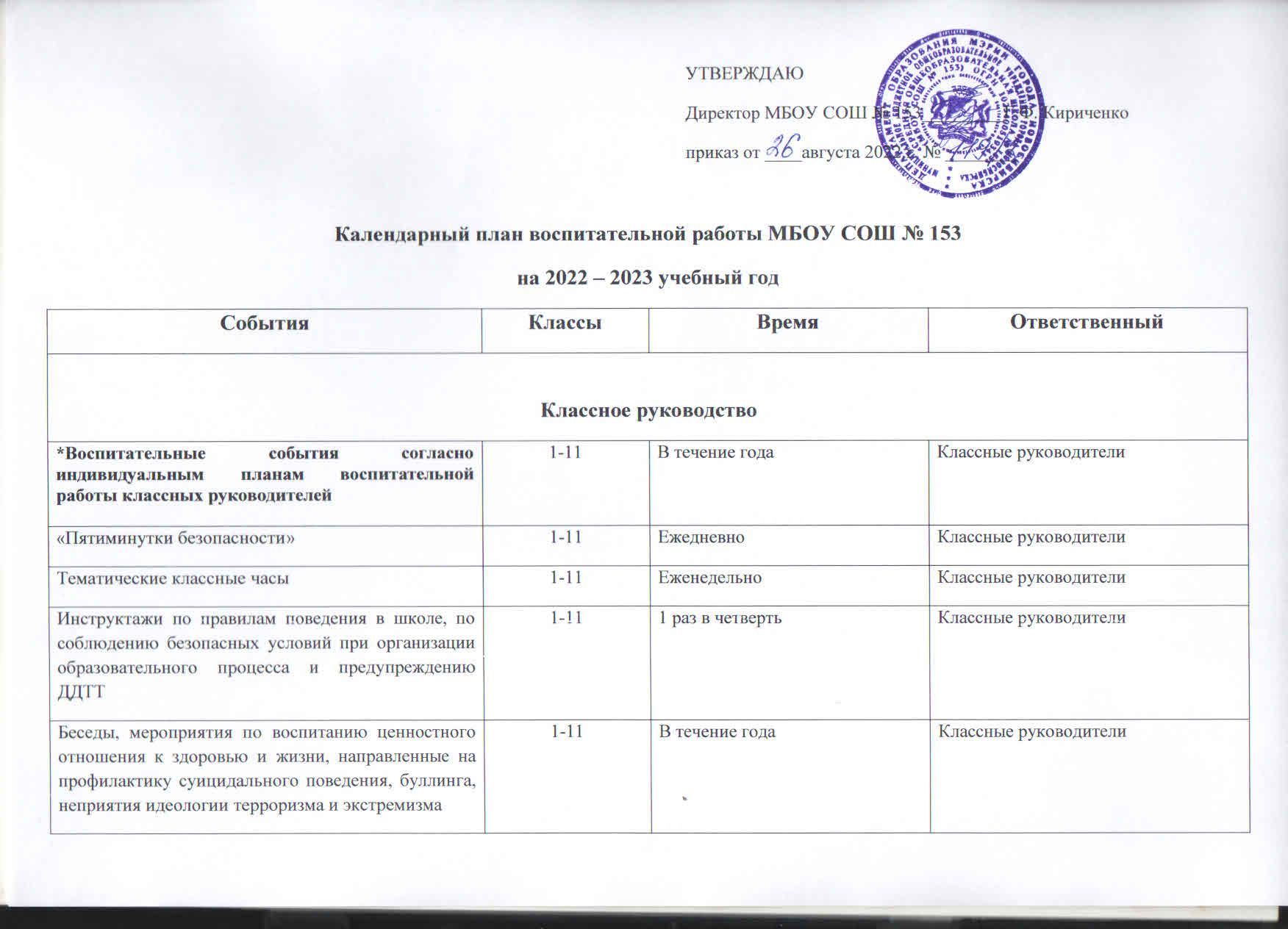 Работа с родителями/законными представителями1-11В течение годаКлассные руководителиУрочная деятельностьУрочная деятельностьУрочная деятельностьУрочная деятельность* По индивидуальным планам работы учителей-предметников с учётом их рабочих программ по учебным предметам, курсам, модулям, форм и видов воспитательной деятельности1-11В течение годаУчителя-предметники«Мы готовы к ГТО» 1-11СентябрьМагдалин, И.А., руководитель ШСКМеждународный день грамотности1-11СентябрьВасильева И.В., руководитель МО210 лет со дня Бородинского сражения1-11СентябрьГречихина Л.В., руководитель МО130 лет со дня рождения поэтессы, прозаика, драматурга М.И. Цветаевой5-11ОктябрьВасильева И.В., руководитель МОВсероссийский урок безопасности  школьников в сети  интернет1-11НоябрьТарасова М.С., учитель информатикиМеждународный день художника. 190 лет со дня рождения П.М. Третьякова1-11ДекабрьКиреева А.С., руководитель МОПредметная неделя (открытые уроки, уроки- экскурсии, внеклассные дела по предмету)1-11В течение годаРуководители МОДень российской науки1-11ФевральРуководители МОМеждународный день родного языка1-11ФевральВасильева И.В., руководитель МОДень воссоединения Крыма с Россией1-11МартГречихина Л.В., руководитель МОГагаринский  урок  «День космонавтики». 65 лет со дня запуска СССР первого искусственного спутника Земли1-11АпрельКлассные руководителиУроки мужества1-11МайКлассные руководителиУроки патриотической направленности (по содержанию материала)1-11Сентябрь, ноябрь, декабрь, январь, февраль, майУчителя-предметникиВнеурочная деятельностьВнеурочная деятельностьВнеурочная деятельностьВнеурочная деятельность* По отдельным программам курсов внеурочной деятельности1-11В течение годаРуководители курсовЦикл бесед «Разговоры о важном»1-11В течение года (по понедельникам)Классные руководителиДень открытых дверей (организация курсов внеурочной деятельности)1-11Август-сентябрьРуководители курсовВыставки творчества, мастер-классы1-11Ноябрь, апрельМироненко О.С., заместитель директора по ВР, руководители курсовУчастие студий, кружков и курсов  в основных школьных делах, посвященных  праздникам1-11В течение годаМироненко О.С., заместитель директора по ВР, руководители курсовУчастие в конкурсах, проектах, акциях1-11В течение годаРуководители курсовТворческие отчётные мероприятия1-11МайРуководители курсовОсновные школьные делаОсновные школьные делаОсновные школьные делаОсновные школьные делаПраздник «День знаний»1-111 сентябряМироненко О.С., заместитель директора по ВРДень солидарности в борьбе с терроризмом 1-11сентябрьМироненко О.С., заместитель директора по ВР. классные руководителиТоржественная церемония поднятия (спуска) флага и исполнение гимна РФ 1-11Еженедельно (понедельник)Борков В.А., педагог-организатор ОБЖ, Долгова В.Б., советник директора по воспитанию и взаимодействию с детскими общественными объединениямиДень Учителя («День дублера», праздничный концерт)1-11ОктябрьМироненко О.С., заместитель директора по ВР, Долгова В.Б., советник директора по воспитанию и взаимодействию с детскими общественными объединениямиДень матери (праздничный концерт, выставка рисунков)1-11НоябрьМироненко О.С., заместитель директора по ВР, Долгова В.Б., советник директора по воспитанию и взаимодействию с детскими общественными объединениями, классные руководителиФестиваль «Дети разных народов, мы мечтою о мире живем»1-11НоябрьДолгова В.Б., советник директора по воспитанию и взаимодействию с детскими общественными объединениямиНовогодний калейдоскоп1-11ДекабрьОргкомитетУроки мужества «900 блокадных дней»1-11ЯнварьГречихина Л.В., руководитель музея, классные руководителиКонкурс чтецов «Расскажи мне о войне»1-7ФевральЕсауленко Н.Л., Васильева И.В., руководители МОКвест, посвященный Дню защитника Отечества5-11ФевральДолгова В.Б., советник директора по воспитанию и взаимодействию с детскими общественными объединениямиДни науки1-11ФевральКлассные руководителиМеждународный женский день (праздничный концерт)1-11МартМироненко О.С., заместитель директора по ВР, Долгова В.Б., советник директора по воспитанию и взаимодействию с детскими общественными объединениями, классные руководителиУроки мужества1-11Апрель, майКлассные руководителиФлешмоб «Мы за ЗОЖ!»,  посвященный Всероссийскому дню здоровья1-11АпрельУчителя физической культурыСмотр-конкурс «Космический уголок» 1-11АпрельДолгова В.Б., советник директора по воспитанию и взаимодействию с детскими общественными объединениями, классные руководителиКонкурс военно-патриотической песни «Пою тебе, Отечество!»5-11МайДолгова В.Б., советник директора по воспитанию и взаимодействию с детскими общественными объединениями, классные руководителиПраздник «Гордость школы» 5-11МайДолгова В.Б., советник директора по воспитанию и взаимодействию с детскими общественными объединениями, классные руководителиКлассный час для обучающихся 9-х классов «До свидания, школа!»9МайМироненко О.С., заместитель директора по ВР, классные руководителиПраздник «Последний звонок» для выпускников 11 классов11МайМироненко О.С., заместитель директора по ВР, классные руководителиВзаимодействие с родителями (ЗП)Взаимодействие с родителями (ЗП)Взаимодействие с родителями (ЗП)Взаимодействие с родителями (ЗП)1-11Обследование родительского контингента, составление (обновление) социального паспорта1-11Сентябрь, январьФедорова В.М., социальный педагог, классные руководителиОбщешкольное родительское собрание для «Об организации и  порядке проведения СПТ обучающихся», о порядке проведения ПМО7-11Сентябрь, мартФедорова В.М., социальный педагог, классные руководителиКлассные родительские собрания1-111 раз в четвертьМироненко О.С., заместитель директора по ВР, классные руководители ППК1-112 раза в годКунц И.Д.Совет профилактики (работа с неблагополучными семьями по вопросам обучения, воспитания, материального содержания детей)1-111 раз в четвертьФедорова В.М., социальный педагогИндивидуальные беседы с родителями1-11В течение годаМироненко О.С., заместитель директора по ВР, Федорова В.М., социальный педагог, Бузоверова Д.Ю., психолог, классные руководителиСовместные классно-семейные  мероприятия1-11В течение годаКлассные руководителиЗаседание управляющего совета1-112 раза в годКириченко Г.Ф., директорИндивидуальная работа с творческими группами родителей1-11В течение годаМироненко О.С., заместитель директора по ВР, классные руководителиСамоуправление Самоуправление Самоуправление Самоуправление Формирование ученическогоСамоуправления в классах и школе5-11СентябрьДолгова В.Б., советник директора по воспитанию и взаимодействию с детскими общественными объединениямиЗаседания Совета старшеклассников9-11Октябрь, январьДолгова В.Б., советник директора по воспитанию и взаимодействию с детскими общественными объединениямиОрганизация  шефской помощи в проведении  ключевых общешкольных мероприятий8-11В течение годаДолгова В.Б., советник директора по воспитанию и взаимодействию с детскими общественными объединениямиУчастие в городских и районных акциях5-11В течение годаДолгова В.Б., советник директора по воспитанию и взаимодействию с детскими общественными объединениямиРейды по соблюдению правил школьного сообщества (форма, профилактика вредных привычек, бережное отношение к имуществу школы и т.д.8-111 раз в четвертьМироненко О.С., заместитель директора по ВР, Долгова В.Б., советник директора по воспитанию и взаимодействию с детскими общественными объединениямиОрганизация дежурства в школе 7-10В течение годаДолгова В.Б., советник директора по воспитанию и взаимодействию с детскими общественными объединениямиУчастие в районных и городских мероприятиях РДШ7-11В течение годаДолгова В.Б., советник директора по воспитанию и взаимодействию с детскими общественными объединениями*Работа детского объединения «ЮИДД «Дорожный дозор»» (по индивидуальному плану)5-9В течение годаКунц И.Д., руководитель отряда*Работа ДУОС «Новая эра» (по индивидуальному плану)5-11В течение годаДолгова В.Б., советник директора по воспитанию и взаимодействию с детскими общественными объединениямиВнешкольные мероприятияВнешкольные мероприятияВнешкольные мероприятияВнешкольные мероприятияУчастие в районных, городских и др. мероприятиях и конкурсах1-11В течение года, согласно плану городских массовых делМироненко О.С., заместитель директора по ВР, Долгова В.Б., советник директора по воспитанию и взаимодействию с детскими общественными объединениямиОрганизация походов в театры, на выставки, в музеи1-111 раз в четвертьКлассные руководителиТематические экскурсии 1-111 раз в четвертьКлассные руководителиОрганизация предметно-пространственной средыОрганизация предметно-пространственной средыОрганизация предметно-пространственной средыОрганизация предметно-пространственной средыВыставки рисунков, фотографий творческих работ, посвященных событиям и памятным датам1-11В течение годаДолгова В.Б., советник директора по воспитанию и взаимодействию с детскими общественными объединениями, классные руководителиОформление классных уголков1-11В течение годаКлассные руководители, редколлегииТрудовые десанты по уборке территории школы5-11Сентябрь, апрельМироненко О.С., заместитель директора по ВР, классные руководителиОзеленение кабинетов и территории школы5-11В течение годаКлассные руководителиОформление стендов, кабинетов, коридоров школы к праздникам в рамках основных школьных дел1-11В течение годаДолгова В.Б., советник директора по воспитанию и взаимодействию с детскими общественными объединениями, классные руководителиПрофилактика и безопасностьПрофилактика и безопасностьПрофилактика и безопасностьПрофилактика и безопасность*Мероприятия по профилактике правонарушений и безнадзорности реализуются согласно отдельным планам социального педагога, педагога-психолога1-11В течение годаФедорова В.М., социальный педагог, Бузоверова Д.Ю., педагог-психологУроки безопасности с плановой эвакуацией1-111 раз в четвертьБорков В.А., классные руководителиУчастие в неделе безопасности ДД1-8СентябрьАндрющенко Л.В.Учебные занятия по профилактике ДДТТ1-11ЕжемесячноКлассные руководителиОрганизация разъяснительной работы с учащимися по проведению СПТ,Проведение СПТ7-11СентябрьПо графикуФедорова В.М., социальный педагог, Бузоверова Д.Ю., педагог-психолог классные руководителиОрганизация групповой и индивидуальной работы по итогам СПТ7-11Ноябрь - майБузоверова Д.Ю., педагог-психолог классные руководителиАкция «Безопасные каникулы»1-11Октябрь, декабрь, март, майФедорова В.М., социальный педагог, классные руководителиСоциальное партнерствоСоциальное партнерствоСоциальное партнерствоСоциальное партнерствоОрганизация взаимодействия с учреждениями науки, культуры, искусства и спорта1-11В течение годаМироненко О.С., заместитель директора по ВР, классные руководителиПроведение совместных мероприятий с ДДК им. Калинина1-11В течение годаМироненко О.С., заместитель директора по ВРПроведение информационных часов в библиотеках им В.П.Чкалова и Н.А. Островского1-11В течение годаСкворцова Л.И.Организация совместных акций с ТОС «Заря»1-11Октябрь, декабрь, майАндрющенко Л.В., Долгова В.Б.Организация совместной работы с КЮТ Дзержинского района4-8В течение годаМироненко О.С., заместитель директора по ВР, классные руководителиПрофориентацияПрофориентацияПрофориентацияПрофориентацияОформление уголка профориентации 4-11ЯнварьФилимонова Е.В.Участие в марафоне «Поделись своим знанием»8-11СентябрьКлассные руководителиУчастие в проекте «Билет в будущее»8-10В течение годаФилимонова Е.В.Просмотр онлайн-уроков на портале ПроеКТОриЯ1-11В течение годаКлассные руководителиВстречи с представителями разных профессий1-11В течение годаКлассные руководители Экскурсии в профессиональные учебные заведения, ВУЗы, на предприятия  города  Новосибирска8-11По отдельному графикуФилимонова Е.В., классные руководители